      Obec Jámy                                592 32 Jámy č.p. 47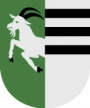 Tel./ Fax:     566 621 713                                                                     e: mail:oujamy@iol.czMobil:          776 689 294IČO:              00842133Č. účtu: KB Žďár nad Sázavou 36128751/0100			Dne. 27. 11. 2018Č.j.: 429/2018Rozpočtové opatření č.  12/2018Rozpočtové opatření schválil starosta obce v rámci pověření  Zastupitelstvem obce Jámy usnesením č. 6/2018 ze dne 31. 10. 2018   na provádění  RO do výše 200 000,- Kč. Zastupitelstvo bude seznámeno s obsahem na nejbližším zasedání. Rozpočtové opatření vypracovala:  Hana Dvořáková									Jiří Šikl									starostaÚčetParagrafPoložkaUZTextKčRezerva  + -231.0023995171Oprava dešťové kanalizace47 000231.0023416121Vodní díla v krajině (Obecník)-47 000231.00411198187Vratka dotace na volby-4 237,72231.00411629027Dotace z Ministerstva zemědělství503 829231.0061715109Navýšení rezervy499 591,28+